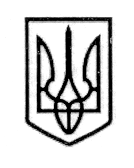                                               У К Р А Ї Н А                        СТОРОЖИНЕЦЬКА МІСЬКА РАДА                                ЧЕРНІВЕЦЬКОГО РАЙОНУ                                  ЧЕРНІВЕЦЬКОЇ ОБЛАСТІ                                   ВИКОНАВЧИЙ КОМІТЕТР І Ш Е Н Н Я   21 березня  2023 року           		                                                      № 75                                                                                                    Про надання статусу дитини, позбавленоїбатьківського піклування МІЛІЯН В.В., МІЛІЯН В.В. та МІЛІЯН Н.В.Розглянувши подання Служби у справах Сторожинецької міської ради від 15 березня  2023 року № 110 (додається), враховуючи рішення Сторожинецького районного суду від 07 лютого 2023 року № 723/3780/22 про відібрання дітей у батьків без позбавлення батьківських прав, керуючись статтею 34, частиною 8 статті 59 Закону України «Про місцеве самоврядування в Україні», статтями 1,   4-6 Закону України «Про забезпечення організаційно-правових умов соціального захисту дітей-сиріт та дітей, позбавлених батьківського піклування», пунктами 21, 22, підпунктом 2 пункту 24 Порядку провадження органами опіки та піклування діяльності, пов’язаної із захистом прав дитини, затвердженого Постановою Кабінету Міністрів України від 24 вересня 2008 року № 866 (із змінами), діючи в інтересах дітей,виконавчий комітет міської ради вирішив:Надати неповнолітній МІЛІЯН Віталіні Віталіївні, 18 вересня 2006 року народження, уродженці м. Сторожинець Чернівецького району Чернівецької області, статус дитини, позбавленої батьківського піклування.Надати малолітній МІЛІЯН Валентині Віталіївні, 08 лютого 2016 року народження, уродженці м. Сторожинець Чернівецького району Чернівецької області, статус дитини, позбавленої батьківського піклування.Надати малолітній МІЛІЯН Надії Віталіївні, 22 листопада 2018 року народження, уродженці м. Сторожинець Чернівецького району Чернівецької області, статус дитини, позбавленої батьківського піклування.Продовження рішення виконавчого комітету міської ради від 21 березня 2023 р. № 754. Службі у справах дітей Сторожинецької міської ради  вжити заходів щодо влаштування вищевказаних дітей, позбавлених батьківського піклування. 5. Контроль за  виконанням  цього рішення покласти на першого заступника міського голови Ігоря БЕЛЕНЧУКА. Секретар Сторожинецької міської ради                          Дмитро БОЙЧУКВиконавець:Начальник Служби у справах дітей					                       Маріян НИКИФОРЮКПогоджено:Перший заступник міського голови			    Ігор БЕЛЕНЧУКНачальник юридичного відділу      			              Олексій КОЗЛОВНачальник  відділу організаційної та кадрової роботи  		                         Ольга ПАЛАДІЙНачальник відділу документообігу таконтролю   							               Микола БАЛАНЮК  